Пенсионный фонд Российской Федерации
Государственное учреждение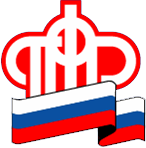 Управление  Пенсионного фонда РФ   в г. НяганиХанты-Мансийского автономного округа – Югры_________________________________(межрайонное)_____________________________________Выплата социального пособия на погребение в 2020 годуС 1 февраля 2020 года изменяется размер социального пособия на погребение, на территории Ханты-Мансийского автономного округа теперь он составляет 9187,29 руб.Социальное пособие на погребение по линии Пенсионного фонда выплачивается при условии, если умерший пенсионер не осуществлял трудовую деятельность на день смерти. Пособие выплачивается лицу, взявшему на себя обязанности по захоронению.Для получения пособия необходимо обратиться с заявлением в территориальный орган ПФР по месту получения умершим пенсионером пенсии. При себе необходимо иметь документ, удостоверяющий личность обратившегося, справку о смерти умершего получателя, выданную органами ЗАГС.Оформление документов для осуществления выплаты социального пособия на погребение производится в день обращения. Непосредственная выплата пособия производится через организации почтовой связи на основании поручения, выданного заявителю специалистами территориального органа ПФР, а также через кредитные организации путём перечисления денежных средств на счет заявителя.В том случае, если захоронение не работавших на день смерти пенсионеров осуществлялось специализированной службой, органы Пенсионного фонда возмещают данной организации стоимость услуг, предоставляемых согласно гарантированному перечню услуг по погребению.Данное пособие не выплачивается, если обращение за ним последовало по истечении шести месяцев со дня смерти.Пресс-служба ГУ-УПФР в г. Нягани (межрайонное)